Урок здоровья «Здоровые зубы – залог здоровья!»  Актуальность темы:Кариес зубов остается одним самых распространенных заболеваний детей в России.Проблема сохранения здоровья зубов у детей не может быть решена без целенаправленного и своевременного формирования у детей культуры гигиены полости рта.Выработанная с детства привычка поддерживать зубы и десны в здоровом состоянии поможет избежать в будущем многих стоматологических проблем.Цель урока:  формирование у дошкольников навыков правильного гигиенического ухода за полостью рта Задачи урока: 1. расширить знания детей о гигиене полости рта;2. научить правильно и регулярно чистить зубы;3. формировать  навыки посещения врача-стоматолога с профилактической целью;4. воспитывать у детей личную ответственность за сохранение своего здоровья. Целевая аудитория: воспитанники ДОУПлан занятияОрганизационный момент.Медсестра : Здравствуйте, ребята! Сегодня мы с вами будем говорить о том, как сохранить здоровье и красоту ваших зубов. Но сначала давайте поприветствуем друг друга. Энергизатор «Приветствие»По команде «Утро!» участники здороваются за руку и говорят «Доброе утро!», по команде «День» здороваются двумя руками и говорят «Добрый день!», по команде «Вечер!» здороваются за руку, а левую руку кладут на плечо того, с кем здороваются. Команды повторяются в различной последовательности2. Информационный блокМедсестра: Скажите, пожалуйста, для чего нужны нам зубы? Воспитанники отвечают: (Они измельчают пищу, чтобы она лучше переваривалась в желудке, правильно и красиво говорить и пр.).Медсестра: Чтобы пища лучше переваривалась в желудке и кишечнике, она смачивается во рту слюной и измельчается зубами. Первые зубы, молочные, появляются у человека на первом году жизни. К 2 - 2,5 годам их становится 20. К 12 - 13 годам обычно выпадают все молочные зубы, заменяясь постоянными. Если человек потеряет постоянный зуб – новый на его месте уже не вырастет.Медсестра : А теперь улыбнитесь и покажите друг другу свои зубки. Какие они белые, чистые, красивые. Значит - здоровые. А для того чтобы они всегда были такими, за ними надо правильно ухаживать.Давайте послушаем стихотворение  С. Михалкова «Как у нашей Любы…». Прочитает  ________________Как у нашей ЛюбыРазболелись зубы:Слабые, непрочные –Детские, молочные…Целый день бедняжка стонет,Прочь своих подружек гонит:- Мне сегодня не до вас!Мама девочку жалеет,Полосканье в чашке греет,Не спускает с дочки глаз.Папа Любочку жалеет,Из бумаги куклу клеит.Чем бы доченьку занять,Чтобы боль зубную снять?..Медсестра : - Как вы думаете, почему болели зубы у Любы?                   - Почему появилось повреждение?                  - Случалось ли такое с вами? Расскажите.Медсестра : Зуб – это живой организм. Каждый зуб состоит из трех основных частей:Коронка – часть зуба, которая видна в полости рта;Корень – часть зуба, которая располагается в челюсти;Шейка – часть зуба, которая располагается между коронкой и корнем. Она прикрыта десной. Зубы покрыты эмалью. Она твёрдая, защищает зубы от повреждения. Но если за зубами неправильно ухаживать или неправильно питаться, появляются в зубе дырочки (кариес). Кариес — это болезнь зубов.Дырка в зубе – всегда больно. А еще больные зубы вредят другим органам – сердцу, почкам…3. Практикум «Чистка зубов»Медсестра : А теперь, ребята, скажите, пожалуйста, что надо  делать, чтобы зубы были здоровыми?- Назовите главных помощников, сохранения зубов здоровыми. (Демонстрируются разные зубные щетки, пасты).Медсестра : Во рту всегда есть микробы, которые очень рады, если их не вычищают. Это дает им возможность надолго поселиться во рту в виде зубного налета, который выделяет кислоту и тем самым портит и разрушает зубы.Но при чистке зубов нужно не загонять бактерии под десны, а наоборот, вычищать их оттуда. А для этого надо знать правильные приемы чистки.Правила чистки зубовМедсестра : демонстрирует как правильно чистить зубы с помощью рисунков на слайдах презентацииЗубная щетка располагается вдоль линии десен. Короткие «выметающие» движения зубной щетки – сверху - вниз.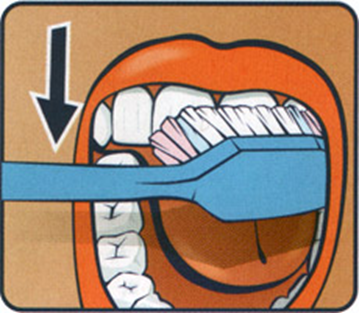 Очистить внутреннюю поверхность зуба. Выметающие движения щетки снизу - вверх от десны.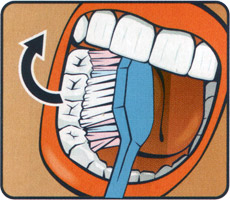 Почистить жевательную поверхность каждого зуба. Горизонтальные движения щетки - вперед назад.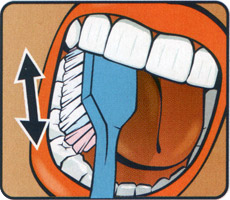 Кончиком щетки почистить внутреннюю сторону передних зубов круговыми движениями от десны к режущему краю зуба.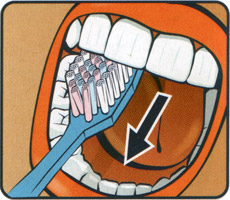 Заканчивают чистку зубов круговыми движениями щетки с захватом зубов и десен при сомкнутых челюстях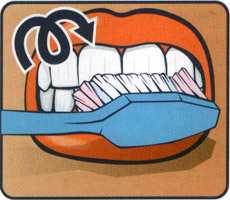 Не забудьте почистить язык.Медсестра : Давайте, сейчас мы с вами потренируемся. Представим, что в руках у вас зубная щетка и покажем, как правильно чистить зубы.Медсестра : Мы научились правильно чистить зубы, а какие еще правила ухода за зубами мы с вами должны знать?Текст на слайде:Правила ухода за зубами.Чистить зубы не менее двух раз в день.Соблюдать правила чистки зубов.Полоскать рот после каждого приема пищи.Не есть много сладкой пищи.Чаще есть овощи, фрукты и другие полезные продукты.Дважды в год посещать стоматолога.Медсестра : А теперь мы с вами немного отдохнем. 4. Энергизатор «Физкультминутка»Сверху – вниз (дети поднимают руки вверх, а затем опускают вниз).Снизу – вверх (поднимают руки снизу  вверх)Я по зубкам прыгаю (руки на поясе - прыжки).Сбоку к середине (наклоны вправо, влево)Я головкой двигаю (круговые движения головой).А потом как юла (показать круговые движения пальцем)Кругом танец повела, Кругом танец повела (покружиться в одну сторону, затем в другую)И все зубы обошла (дети шагают на месте)5.  Медсестра : А теперь, ребята, я предлагаю вам поиграть в игру «Что полезно и что вредно для зубов» (работа с картинками или муляжами продуктов).  Давайте разделимся на две команды.  Одна команда выберет полезные для зубов продукты, а другая команда — вредные. А теперь посмотрите на слайде, правильно ли вы выбрали продукты.Молодцы,    вы успешно справились    с    заданием.  6.Медсестра : Молодцы! Зубы надо беречь и, как вы сказали, уметь ухаживать за ними. Давайте прочитаем все вместе стихотворение Б. Заходера «Все о зубах».(стихотворение на слайде, дети читают хором)Как поешь, почисти зубки,Делай так два раза в сутки.Предпочти конфетам фрукты,Очень важные продукты.Чтобы зуб не беспокоил,Помни правило такое:К стоматологу идёмВ год два раза на приём.И тогда улыбки светСохранишь на много лет!Заключительная частьМедсестра: Что же интересного вы узнали сегодня на занятии? Ответы детей: Почему нужно следить за зубами, как ухаживать за зубами, что вредно, что полезно для зубов и пр. Медсестра:  Дома обязательно расскажите своим родителям, что вы узнали сегодня полезного и интересного.  Берегите свои зубы и будьте здоровы!       №Этапы занятияВремяТехническое обеспечение1.Организационный момент. Энергизатор «Приветствие»5 мин.2. Информационный блок10Презентация3. Практикум «Чистка зубов»15 мин.Презентация, образцы зубных щеток, зубных паст4Энергизатор «Физкультминутка»2 минуты5Игра «Что полезно и что вредно для зубов»5 минутКарточки с рисунками или муляжи продуктов6Стихотворение Б. Заходера «Все о зубах»3 минутыСтихотворение на слайде презентации7 Заключительная часть: рефлексия5 минутИтого: 30 мин.Итого: 30 мин.Итого: 30 мин.Итого: 30 мин.